05.02.2018											           № 121						г. СевероуральскОб утверждении  Плана культурно-массовых мероприятий муниципальных учреждений культуры Североуральского городского округа на 2018 годРуководствуясь Федеральным законом от 06 октября 2003 года № 131-ФЗ «Об общих принципах организации местного самоуправления в Российской Федерации», Уставом Североуральского городского округа, Положением о правовых актах Североуральского городского округа, утвержденным решением Думы Североуральского городского округа от 22.04.2015 № 33, уставами муниципальных учреждений культуры Североуральского городского округа, в целях реализации культурных потребностей и запросов жителей Североуральского городского округа, Администрация Североуральского городского округаПОСТАНОВЛЯЕТ:1.Утвердить План культурно-массовых мероприятий муниципальных учреждений культуры Североуральского городского округа на 2018 год (прилагается).2. Настоящее постановление вступает в силу со дня принятия и распространяет свое действие на правоотношения возникшие с 01 января 2018 года.3. Контроль за выполнением настоящего постановления возложить на исполняющего обязанности Заместителя Главы Администрации Североуральского городского округа Ж.А. Саранчину. 4. Опубликовать настоящее постановление на официальном сайте Администрации Североуральского городского округа.Глава Североуральского городского округа					  В.П. МатюшенкоУТВЕРЖДЕН постановлением Администрации Североуральского городского округа  от 05.02.2018 № 121«Об утверждении Плана культурно-массовых мероприятий муниципальныхучреждений культуры Североуральскогогородского округа на 2018 год»ПЛАНкультурно-массовых мероприятий муниципальных  учреждений культуры Североуральского городского округа на 2018 год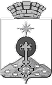 АДМИНИСТРАЦИЯ СЕВЕРОУРАЛЬСКОГО ГОРОДСКОГО ОКРУГАПОСТАНОВЛЕНИЕДата Дата Событие, мероприятиеСобытие, мероприятиеСобытие, мероприятиеФорма проведенияФорма проведенияФорма проведенияМесто проведения112223334в течение годав течение годаМероприятия, посвященные  Победе в Великой Отечественной войнеМероприятия, посвященные  Победе в Великой Отечественной войнеМероприятия, посвященные  Победе в Великой Отечественной войнеКонцертные программы, тематические вечера, музыкально-литературные гостиные, кинопрограммы, выставки, экскурсии, конкурсы (по отдельным планам)Концертные программы, тематические вечера, музыкально-литературные гостиные, кинопрограммы, выставки, экскурсии, конкурсы (по отдельным планам)Концертные программы, тематические вечера, музыкально-литературные гостиные, кинопрограммы, выставки, экскурсии, конкурсы (по отдельным планам)Учреждения культуры и дополнительного образования в сфере культурыв течение годав течение годаГод добровольца (волонтера)Год добровольца (волонтера)Год добровольца (волонтера)Концертные программы, тематические вечера, музыкально-литературные гостиные, кинопрограммы, выставки, экскурсии, конкурсы (по отдельным планам)Концертные программы, тематические вечера, музыкально-литературные гостиные, кинопрограммы, выставки, экскурсии, конкурсы (по отдельным планам)Концертные программы, тематические вечера, музыкально-литературные гостиные, кинопрограммы, выставки, экскурсии, конкурсы (по отдельным планам)Учреждения культуры и дополнительного образования в сфере культурыв течение годав течение годаГод театраГод театраГод театраКонцертные программы, тематические вечера, музыкально-литературные гостиные, кинопрограммы, выставки, экскурсии, конкурсы (по отдельным планам)Концертные программы, тематические вечера, музыкально-литературные гостиные, кинопрограммы, выставки, экскурсии, конкурсы (по отдельным планам)Концертные программы, тематические вечера, музыкально-литературные гостиные, кинопрограммы, выставки, экскурсии, конкурсы (по отдельным планам)Учреждения культуры и дополнительного образования в сфере культурыв течение годав течение годаМероприятия, посвященные знаменательным датам и событиямМероприятия, посвященные знаменательным датам и событиямМероприятия, посвященные знаменательным датам и событиямКонцертные программы, тематические вечера, музыкально-литературные гостиные, кинопрограммы, выставки, экскурсии, конкурсы (по отдельным планам)Концертные программы, тематические вечера, музыкально-литературные гостиные, кинопрограммы, выставки, экскурсии, конкурсы (по отдельным планам)Концертные программы, тематические вечера, музыкально-литературные гостиные, кинопрограммы, выставки, экскурсии, конкурсы (по отдельным планам)Учреждения культуры и дополнительного образования в сфере культурыМероприятия Регионального масштабаМероприятия Регионального масштабаМероприятия Регионального масштабаМероприятия Регионального масштабаМероприятия Регионального масштабаМероприятия Регионального масштабаМероприятия Регионального масштабаМероприятия Регионального масштабаМероприятия Регионального масштаба31 марта – 01 апреля 31 марта – 01 апреля  «Эх, душа моя русская» «Эх, душа моя русская» «Эх, душа моя русская»Восьмой Открытый фестиваль-конкурс народного творчества Восьмой Открытый фестиваль-конкурс народного творчества Восьмой Открытый фестиваль-конкурс народного творчества Дворец культуры «Современник»31 марта – 01 апреля 31 марта – 01 апреля Курсы повышения квалификации по народному вокалуКурсы повышения квалификации по народному вокалуКурсы повышения квалификации по народному вокалуКурсы повышения квалификации в рамках открытого фестиваля-конкурса «Эх, душа моя русская!»»Курсы повышения квалификации в рамках открытого фестиваля-конкурса «Эх, душа моя русская!»»Курсы повышения квалификации в рамках открытого фестиваля-конкурса «Эх, душа моя русская!»»Дворец культуры «Современник»10-11 ноября10-11 ноябряXX Межрегиональный конкурс современной хореографии «Класс-2018» имени Н.Н. РепинойXX Межрегиональный конкурс современной хореографии «Класс-2018» имени Н.Н. РепинойXX Межрегиональный конкурс современной хореографии «Класс-2018» имени Н.Н. РепинойКонкурс танцевальных коллективовКонкурс танцевальных коллективовКонкурс танцевальных коллективовДворец культуры «Современник»Мероприятия городского значенияМероприятия городского значенияМероприятия городского значенияМероприятия городского значенияМероприятия городского значенияМероприятия городского значенияМероприятия городского значенияМероприятия городского значенияМероприятия городского значенияЯнварьЯнварьЯнварьЯнварьЯнварьЯнварьЯнварьЯнварьЯнварь01-08 января01-08 январяНовогодние праздникиНовогодние праздникиНовогодние праздникиТеатрализованные праздники, вечера отдыха, шоу-программы Театрализованные праздники, вечера отдыха, шоу-программы Театрализованные праздники, вечера отдыха, шоу-программы Клубные учреждения города и поселков07 января07 января«С Рождеством!»«С Рождеством!»«С Рождеством!»Праздничная программа, Рождественский спектакль для населения (совместно с театральной студией «Благовест» при Воскресной школе)Праздничная программа, Рождественский спектакль для населения (совместно с театральной студией «Благовест» при Воскресной школе)Праздничная программа, Рождественский спектакль для населения (совместно с театральной студией «Благовест» при Воскресной школе)Дворец культуры «Современник»23 января-23февраля23 января-23февраляМесячник Защитника Отечества Месячник Защитника Отечества Месячник Защитника Отечества Смотры, конкурсы, встречи с ветеранами Великой Отечественной войны, тематические вечера, киноконцертные программыСмотры, конкурсы, встречи с ветеранами Великой Отечественной войны, тематические вечера, киноконцертные программыСмотры, конкурсы, встречи с ветеранами Великой Отечественной войны, тематические вечера, киноконцертные программыКлубные учреждения города и поселковФевральФевральФевральФевральФевральФевральФевральФевральФевраль02 февраля02 февраля100 лет Федерации профсоюзов Свердловской области100 лет Федерации профсоюзов Свердловской области100 лет Федерации профсоюзов Свердловской области100 лет Федерации профсоюзов Свердловской областиПраздничный концертПраздничный концертДворец культуры «Современник»10 февраля10 февраля«Я люблю тебя, Россия»«Я люблю тебя, Россия»«Я люблю тебя, Россия»«Я люблю тебя, Россия»Конкурс военно-патриотической песниКонкурс военно-патриотической песниДворец культуры «Современник»15 февраля15 февраляДень памяти о россиянах, исполнявших служебный долг за пределами ОтечестваДень памяти о россиянах, исполнявших служебный долг за пределами ОтечестваДень памяти о россиянах, исполнявших служебный долг за пределами ОтечестваДень памяти о россиянах, исполнявших служебный долг за пределами ОтечестваПамятное мероприятиеПамятное мероприятиеПамятник 16 февраля16 февраля100 лет со дня создания комиссий по делам несовершеннолетних и защите их прав в России100 лет со дня создания комиссий по делам несовершеннолетних и защите их прав в России100 лет со дня создания комиссий по делам несовершеннолетних и защите их прав в России100 лет со дня создания комиссий по делам несовершеннолетних и защите их прав в РоссииТоржественный вечерТоржественный вечерДворец культуры «Современник»12-18 февраля12-18 февраляМасленичная неделяМасленичная неделяМасленичная неделяМасленичная неделяКонцертные игровые программыКонцертные игровые программыДворец культуры «Современник»18 февраля18 февраляМасленица Масленица Масленица Масленица Народное массовое гуляньеНародное массовое гуляньеУчреждения культуры города и поселков21 февраля21 февраляДень защитника ОтечестваДень защитника ОтечестваДень защитника ОтечестваДень защитника ОтечестваТоржественный вечерТоржественный вечер Дворец культуры «Современник»28 февраля28 февраля«Искусство дарует радость»«Искусство дарует радость»«Искусство дарует радость»«Искусство дарует радость»Городской фестиваль творчества инвалидовГородской фестиваль творчества инвалидовДворец культуры «Современник»МартМартМартМартМартМартМартМартМарт05-08 марта05-08 марта05-08 мартаМеждународный женский деньМеждународный женский деньМеждународный женский деньТематические, праздничные, концертные программыТематические, праздничные, концертные программыУчреждения культуры города и поселков06 марта06 марта06 мартаМеждународный женский деньМеждународный женский деньМеждународный женский деньТоржественный вечерТоржественный вечерДворец культуры «Современник»16 марта16 марта16 мартаIII Окружной конкурс вокальных и фортепианных ансамблей учащихся ДМШ и ДШИIII Окружной конкурс вокальных и фортепианных ансамблей учащихся ДМШ и ДШИIII Окружной конкурс вокальных и фортепианных ансамблей учащихся ДМШ и ДШИОкружной конкурс юных исполнителей Окружной конкурс юных исполнителей Североуральская детская школа искусств23 марта 23 марта 23 марта Всероссийский день работников культурыВсероссийский день работников культурыВсероссийский день работников культурыПраздничные программыПраздничные программыУчреждения культуры города и поселков24 марта24 марта24 марта«Танцевальная весна»«Танцевальная весна»«Танцевальная весна»Праздник бального танцаПраздник бального танцаДворец культуры «Современник»31 марта – 1 апреля31 марта – 1 апреля31 марта – 1 апреля «Эх, душа моя русская!» «Эх, душа моя русская!» «Эх, душа моя русская!»Открытый фестиваль-конкурс народного творчества Открытый фестиваль-конкурс народного творчества Дворец культуры «Современник»АпрельАпрельАпрельАпрельАпрельАпрельАпрельАпрельАпрельапрельДень призывникаДень призывникаДень призывникаТематические мероприятияТематические мероприятияТематические мероприятияУчреждения культуры города и поселковУчреждения культуры города и поселков12, 14 апреля«Жили-пели в «Капели» «Волшебник апрель»«Жили-пели в «Капели» «Волшебник апрель»«Жили-пели в «Капели» «Волшебник апрель»Концертные программыОДМС «Капель»Концертные программыОДМС «Капель»Концертные программыОДМС «Капель»Дворец культуры «Современник»Дворец культуры «Современник»15 апреляС праздником Светлой Пасхи! С праздником Светлой Пасхи! С праздником Светлой Пасхи! Праздничная программа, спектакльПраздничная программа, спектакльПраздничная программа, спектакльУчреждения культуры города и поселковУчреждения культуры города и поселков20 апреляДень местного самоуправленияДень местного самоуправленияДень местного самоуправленияТоржественное мероприятиеТоржественное мероприятиеТоржественное мероприятиеДворец культуры «Современник»Дворец культуры «Современник»27 апреля«Праздником встречая Первомай»«Праздником встречая Первомай»«Праздником встречая Первомай»Торжественный вечер, посвященный Дню Весны и ТрудаТоржественный вечер, посвященный Дню Весны и ТрудаТоржественный вечер, посвященный Дню Весны и ТрудаДворец культуры «Современник»Дворец культуры «Современник»28 апреля«Музыкальная весна»«Музыкальная весна»«Музыкальная весна»Открытый фестиваль-конкурс детского творчества Открытый фестиваль-конкурс детского творчества Открытый фестиваль-конкурс детского творчества Дом культуры «Горняк» поселок КальяДом культуры «Горняк» поселок Калья28 апреляЮбилейный концерт ВА «Русская окраина»Юбилейный концерт ВА «Русская окраина»Юбилейный концерт ВА «Русская окраина»Юбилейный концерт ВА «Русская окраина»Юбилейный концерт ВА «Русская окраина»Юбилейный концерт ВА «Русская окраина»Дворец культуры «Современник»Дворец культуры «Современник»МайМайМайМайМайМайМайМайМай01-02 мая Праздник весны и трудаПраздник весны и трудаПраздник весны и трудаПраздничные программы, вечера отдыхаПраздничные программы, вечера отдыхаПраздничные программы, вечера отдыхаУчреждения культуры города и поселковУчреждения культуры города и поселков01-09 маяДень ПобедыДень ПобедыДень ПобедыПраздничные программы, посвященные Дню Победы в Великой Отечественной войнеПраздничные программы, посвященные Дню Победы в Великой Отечественной войнеПраздничные программы, посвященные Дню Победы в Великой Отечественной войнеУчреждения культуры города и поселковУчреждения культуры города и поселков06 маяВойна и детиВойна и детиВойна и детиСпектакль театрального коллектива «Балаган»Спектакль театрального коллектива «Балаган»Спектакль театрального коллектива «Балаган»Дворец культуры «Современник»Дворец культуры «Современник»09 маяДень ПобедыДень ПобедыДень ПобедыПамятные мероприятия, праздничные программы ко Дню Победы в Великой Отечественной войнеПамятные мероприятия, праздничные программы ко Дню Победы в Великой Отечественной войнеПамятные мероприятия, праздничные программы ко Дню Победы в Великой Отечественной войнеУчреждения культуры города и поселковУчреждения культуры города и поселков19 мая«Изюминка»«Изюминка»«Изюминка»Фестиваль дошкольного творчестваФестиваль дошкольного творчестваФестиваль дошкольного творчестваДворец культуры «Современник»Дворец культуры «Современник»26-27 мая 100 лет пограничным войскам100 лет пограничным войскам100 лет пограничным войскамТематические и праздничные программыТематические и праздничные программыТематические и праздничные программыДворец культуры «Современник», Георгиевский парк,Учреждения культуры города и поселковДворец культуры «Современник», Георгиевский парк,Учреждения культуры города и поселковИюньИюньИюньИюньИюньИюньИюньИюньИюнь01 июняМеждународный День защиты детей«Здравствуй, лето!»Международный День защиты детей«Здравствуй, лето!»Международный День защиты детей«Здравствуй, лето!»Праздничные концертно-игровые программы для детейПраздничные концертно-игровые программы для детейПраздничные концертно-игровые программы для детейУчреждения культуры города и поселковУчреждения культуры города и поселков01 июняОтчетный концерт ОТСТ «Наш день»Отчетный концерт ОТСТ «Наш день»Отчетный концерт ОТСТ «Наш день»Концертная программаКонцертная программаКонцертная программаДворец культуры «Современник»Дворец культуры «Современник»03 июня«Троицкие гуляния»«Троицкие гуляния»«Троицкие гуляния»Фольклорный праздникФольклорный праздникФольклорный праздникДворец культуры «Современник»Дворец культуры «Современник»июнь«Подросток»«Подросток»«Подросток»Мероприятия в рамках областной межведомственной профилактической операции «Подросток»Мероприятия в рамках областной межведомственной профилактической операции «Подросток»Мероприятия в рамках областной межведомственной профилактической операции «Подросток»Учреждения культуры города и поселковУчреждения культуры города и поселков12 июняДень РоссииДень РоссииДень РоссииТематические мероприятияТематические мероприятияТематические мероприятияУчреждения культуры города и поселковУчреждения культуры города и поселков15 июня«Веселая смена»«Веселая смена»«Веселая смена»Фестиваль детских оздоровительных лагерейФестиваль детских оздоровительных лагерейФестиваль детских оздоровительных лагерейДворец культуры «Современник»Дворец культуры «Современник»22 июня «Свеча памяти» «Свеча памяти» «Свеча памяти» Памятное мероприятие, посвященное дню начала Великой Отечественной войныПамятное мероприятие, посвященное дню начала Великой Отечественной войныПамятное мероприятие, посвященное дню начала Великой Отечественной войныУчреждения культуры города и поселковУчреждения культуры города и поселков23 июняДень молодежиДень молодежиДень молодежиНародное гулянье, концертные программыНародное гулянье, концертные программыНародное гулянье, концертные программыЦентральная площадь города и поселков, клубные учреждения, библиотеки, музеи города и поселковЦентральная площадь города и поселков, клубные учреждения, библиотеки, музеи города и поселковИюльИюльИюльИюльИюльИюльИюльИюльИюль01 июляТатаро-башкирский праздник «Сабантуй»Татаро-башкирский праздник «Сабантуй»Татаро-башкирский праздник «Сабантуй»Народное гулянье с участием творческих коллективов городаНародное гулянье с участием творческих коллективов городаНародное гулянье с участием творческих коллективов городаСтадион «Горняк»Стадион «Горняк»07 июля260 лет селу Петропавловское260 лет селу Петропавловское260 лет селу ПетропавловскоеПраздничные мероприятияПраздничные мероприятияПраздничные мероприятияУчреждения культуры города и поселковУчреждения культуры города и поселков08 июля«День семьи, любви и верности»«День семьи, любви и верности»«День семьи, любви и верности»Праздничные программыПраздничные программыПраздничные программыУчреждения культуры города и поселковУчреждения культуры города и поселков10-11 июля«Уральская глубинка»«Уральская глубинка»«Уральская глубинка»Научно-практическая конференция «Арцибашевские краеведческие чтения»Научно-практическая конференция «Арцибашевские краеведческие чтения»Научно-практическая конференция «Арцибашевские краеведческие чтения»МБУК «Централизованная библиотечная система СГО»МБУК «Централизованная библиотечная система СГО»июльДень военно-морского флотаДень военно-морского флотаДень военно-морского флотаПраздничная программаПраздничная программаПраздничная программаДворец культуры «Современник»Дворец культуры «Современник»июль-август«И снова душу распахнет к цветам моя любовь…»«И снова душу распахнет к цветам моя любовь…»«И снова душу распахнет к цветам моя любовь…»Городской праздник цветоводовГородской праздник цветоводовГородской праздник цветоводовДворец культуры «Современник»Дворец культуры «Современник»АвгустАвгустАвгустАвгустАвгустАвгустАвгустАвгустАвгуст02 августаДень воздушно-десантных войскДень воздушно-десантных войскДень воздушно-десантных войскПраздничная программаПраздничная программаПраздничная программаДворец культуры «Современник»Дворец культуры «Современник»август«Мелодии XX века»«Мелодии XX века»«Мелодии XX века»Фестиваль исполнителей эстрадной песни Фестиваль исполнителей эстрадной песни Фестиваль исполнителей эстрадной песни Дом культуры «Малахит» поселокЧеремуховоДом культуры «Малахит» поселокЧеремухово25 августа-01 октябряМесячник, посвященный Дню пенсионера Свердловской областиМесячник, посвященный Дню пенсионера Свердловской областиМесячник, посвященный Дню пенсионера Свердловской областиТематические вечера, концертные программыТематические вечера, концертные программыТематические вечера, концертные программыУчреждения культуры города и поселковУчреждения культуры города и поселков25-26 августа«День шахтера»«День шахтера»«День шахтера»Торжественный вечер, Народное гулянье на площади Мира,Культурно-спортивные праздники для жителей города и поселковТоржественный вечер, Народное гулянье на площади Мира,Культурно-спортивные праздники для жителей города и поселковТоржественный вечер, Народное гулянье на площади Мира,Культурно-спортивные праздники для жителей города и поселковДворец культуры «Современник»Центральная площадь города и поселковДворец культуры «Современник»Центральная площадь города и поселков27 августа«С днем пенсионера!»«С днем пенсионера!»«С днем пенсионера!»Праздничный ретро-вечер, посвященный Дню пенсионеровПраздничный ретро-вечер, посвященный Дню пенсионеровПраздничный ретро-вечер, посвященный Дню пенсионеровДворец культуры «Современник»Дворец культуры «Современник»31 августа«Осеннее очарование»«Осеннее очарование»«Осеннее очарование»Фестиваль художественного творчества пенсионеровФестиваль художественного творчества пенсионеровФестиваль художественного творчества пенсионеровДворец культуры «Современник»Дворец культуры «Современник»СентябрьСентябрьСентябрьСентябрьСентябрьСентябрьСентябрьСентябрьСентябрь01 сентября День знанийДень знанийДень знанийПраздничные программыПраздничные программыПраздничные программыУчреждения культуры города и поселковУчреждения культуры города и поселков07 сентября«Мы разные, но мы вместе»«Мы разные, но мы вместе»«Мы разные, но мы вместе» Фестиваль национальных культур, посвященный Дню народов Среднего Урала Фестиваль национальных культур, посвященный Дню народов Среднего Урала Фестиваль национальных культур, посвященный Дню народов Среднего УралаДворец культуры «Современник»Дворец культуры «Современник»28 сентября«Первоклашка»«Первоклашка»«Первоклашка»Фестиваль детского и семейного творчестваФестиваль детского и семейного творчестваФестиваль детского и семейного творчества Дворец культуры «Современник» Дворец культуры «Современник»ОктябрьОктябрьОктябрьОктябрьОктябрьОктябрьОктябрьОктябрьОктябрь01 октября«День пожилого человека»«День пожилого человека»«День пожилого человека»Тематические программыТематические программыТематические программыУчреждения культуры города и поселковУчреждения культуры города и поселковоктябрьДень призывникаДень призывникаДень призывникаТематические программыТематические программыТематические программыУчреждения культуры города и поселковУчреждения культуры города и поселковоктябрь100 лет Комсомолу100 лет Комсомолу100 лет КомсомолуТематические программыТематические программыТематические программыУчреждения культуры города и поселковУчреждения культуры города и поселков20-21 октября«Осенняя радуга»«Осенняя радуга»«Осенняя радуга»Фестиваль вокально-хорового искусстваФестиваль вокально-хорового искусстваФестиваль вокально-хорового искусстваДШИ пос. ЧеремуховоДворец культуры «Современник»ДШИ пос. ЧеремуховоДворец культуры «Современник»НоябрьНоябрьНоябрьНоябрьНоябрьНоябрьНоябрьНоябрьНоябрь04 ноябряДень народного единстваДень народного единстваДень народного единстваТематические программыТематические программыТематические программыУчреждения культуры города и поселковУчреждения культуры города и поселков10-11 ноябряXX Межрегиональный конкурс современной хореографии «Класс-2018» имени Н.Н. РепинойXX Межрегиональный конкурс современной хореографии «Класс-2018» имени Н.Н. РепинойXX Межрегиональный конкурс современной хореографии «Класс-2018» имени Н.Н. РепинойКонкурс танцевальных коллективовКонкурс танцевальных коллективовКонкурс танцевальных коллективов Дворец культуры «Современник» Дворец культуры «Современник»ноябрьГородской этап областного тура конкурса молодых исполнителей эстрадной песни «Песня не знает границ!» Уральского федерального округаГородской этап областного тура конкурса молодых исполнителей эстрадной песни «Песня не знает границ!» Уральского федерального округаГородской этап областного тура конкурса молодых исполнителей эстрадной песни «Песня не знает границ!» Уральского федерального округаКонкурс эстрадной песниКонкурс эстрадной песниКонкурс эстрадной песниДворец культуры «Современник»Дворец культуры «Современник»23 ноября«Твои люди, город!»«Твои люди, город!»«Твои люди, город!»Торжественный вечерТоржественный вечерТоржественный вечерДворец культуры «Современник»Дворец культуры «Современник»ноябрь«День матери»«День матери»«День матери»Тематические программыТематические программыТематические программыУчреждения культуры города и поселковУчреждения культуры города и поселковДекабрьДекабрьДекабрьДекабрьДекабрьДекабрьДекабрьДекабрьДекабрь03 декабряДень неизвестного солдатаДень неизвестного солдатаДень неизвестного солдатаТоржественно-памятное мероприятиеТоржественно-памятное мероприятиеТоржественно-памятное мероприятиеУчреждения культуры города и поселковУчреждения культуры города и поселков09 декабряДень Героев ОтечестваДень Героев ОтечестваДень Героев ОтечестваТематические программы, выставкиТематические программы, выставкиТематические программы, выставкиУчреждения культуры города и поселковУчреждения культуры города и поселков01-10 декабряДекада инвалидовДекада инвалидовДекада инвалидовТематические программыТематические программыТематические программыУчреждения культуры города и поселковУчреждения культуры города и поселковдекабрь«Подвиг твой бессмертен»«Подвиг твой бессмертен»«Подвиг твой бессмертен»Памятное мероприятие, посвященное началу контртеррористической операции в ЧечнеПамятное мероприятие, посвященное началу контртеррористической операции в ЧечнеПамятное мероприятие, посвященное началу контртеррористической операции в ЧечнеПамятник   землякам, погибшим в Афганистане и Чеченской РеспубликеПамятник   землякам, погибшим в Афганистане и Чеченской Республике14 декабря«Christmas»«Christmas»«Christmas»Конкурс иностранных языковКонкурс иностранных языковКонкурс иностранных языков Дворец культуры «Современник» Дворец культуры «Современник» декабрьНовогодняя елка Главы Североуральского городского округа с одаренными детьмиНовогодняя елка Главы Североуральского городского округа с одаренными детьмиНовогодняя елка Главы Североуральского городского округа с одаренными детьмиПраздничный вечерПраздничный вечерПраздничный вечер Дворец культуры «Современник» Дворец культуры «Современник»24-29 декабря«Предновогодье»Встреча Нового 2018 г.«Предновогодье»Встреча Нового 2018 г.«Предновогодье»Встреча Нового 2018 г.Открытие новогодней елки на площади Мира и в поселках, новогодние утренникиОткрытие новогодней елки на площади Мира и в поселках, новогодние утренникиОткрытие новогодней елки на площади Мира и в поселках, новогодние утренникиУчреждения культуры города и поселковУчреждения культуры города и поселковЗнаменательные даты и событияЗнаменательные даты и событияЗнаменательные даты и событияОктябрь196355 лет Юбилей Дома культуры «Горняк» поселка Калья195860 летЮбилей клуба поселка Покровск-Уральский195860 летЮбилей клуба поселка Сосьва